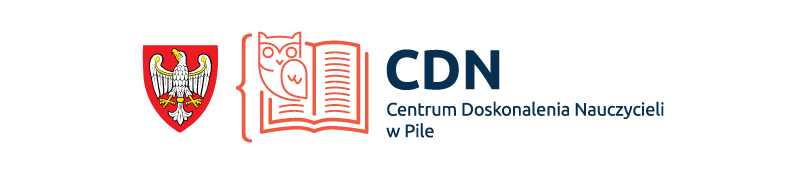 Regulamin konkursu plastycznego„Książka – moje okno na świat w czasie pandemii”Postanowienia ogólneKonkurs organizowany jest przez Publiczną Bibliotekę Pedagogiczną w Pile. Koordynatorami ze strony Organizatora są osoby: Dominika Łusiewicz i Anna Krause.Konkurs skierowany jest do uczniów klas IV-VIII  szkół podstawowych powiatu pilskiego, chodzieskiego, czarnkowsko-trzcianeckiego, wągrowieckiego oraz
złotowskiego Cele i założenia konkursuCelem konkursu jest:1. Popularyzacja czytelnictwa jako formy spędzania wolnego czasu.  2. Rozpoznawanie potrzeb i zainteresowań czytelniczych dzieci i młodzieży.3. Kształtowanie wrażliwości moralnej i estetycznej przez kontakt z literaturą.      4. Pobudzanie kreatywności  i wyobraźni.           5.  Rozwijanie wrażliwości artystycznej.6. Wskazanie/uświadomienie terapeutycznej roli książki w czasie pandemii.7. Zachęcenie uczniów do samodzielnej pracy z wykorzystaniem różnorodnych technik  plastycznych.8. Współpraca szkół podstawowych regionu pilskiego z Publiczną Biblioteką Pedagogiczną w Pile i filiami.Zasady konkursuPrzedmiotem konkursu jest samodzielne wykonanie pracy plastycznej przedstawiającej okładkę ulubionej książki, która wprowadziła czytelnika
w świat wyobraźni, oddalając negatywne emocje związane z pandemią.Okładka, oprócz ilustracji,  powinna zawierać tytuł i autora przeczytanej książki. Praca powinna być wykonana w formacie A4, przy wykorzystaniu dowolnych technik plastycznych.Fotografię wykonanej okładki w formacie jpg, nie przekraczającym 1 MB  należy nadesłać drogą mailową na adres d.lusiewicz@cdn.pila.pl w okresie od 20.11.2020 do 11.12.2020 włącznie. Do każdej pracy należy dołączyć w e-mailu  informację ( załącznik nr 1) zawierającą: - imię i nazwisko autora pracy,
- tytuł i autora zilustrowanej książki,
- klasę i nazwę szkoły,
- telefon kontaktowyoraz zgodę rodzica/opiekuna na przetwarzanie danych osobowych (załącznik nr 2).Wyniki konkursu oraz zasady odbioru nagród zostaną opublikowane  16.12.2020 r. na stronie internetowej Publicznej Biblioteki Pedagogicznej w Pile www.bp.pila.plPrzystępując do konkursu Uczestnik akceptuje regulamin oraz zapewnia, że jest autorem  zgłoszonej pracy.Każdy Uczestnik może zgłosić do konkursu  jedną pracę.Prace będą oceniane w dwóch kategoriach wiekowych: klasy IV-VI i VII-VIII.Przy ocenie prac bierze się pod uwagę następujące kryteria oceny:- trafność doboru tematu pracy,             - jakość wykonania,             - oryginalność,            - stopień trudności wykonania.Organizator zastrzega sobie prawo do publikowania zdjęć nadesłanych prac na stronie Publicznej Biblioteki Pedagogicznej i w mediach społecznościowych.Uczestnicy konkursu, przystępując do niego wyrażają zgodę  na  przetwarzanie  przez Organizatora następujących danych:  imię i nazwisko uczestnika, klasa oraz nazwa szkoły.Dane osobowe Uczestników i Zwycięzców, po wyrażeniu przez nich zgody, będą  przetwarzane i używane w celu organizacji, przeprowadzenia konkursu oraz                         w celach promocyjnych przy zachowaniu zasad określonych w ustawie z dnia 10 maja 2018 r. o ochronie danych osobowych (Dz. U. 2018 poz. 1000). Dane osobowe  Uczestników  konkursu  będą  przetwarzane  przez  Administratora  na  podstawie art.  6  ust.  1.  Lit.  A  Rozporządzenia  Parlamentu  Europejskiego  i  Rady  (UE)  2016/679  z  27 kwietnia  2016  r.  w  sprawie  ochrony  osób  fizycznych w  związku  z  przetwarzaniem  danych osobowych  i  w  sprawie  swobodnego  przepływu  takich  danych  oraz  uchylenia  dyrektywy 95/46/WE (ogólne rozporządzenia o ochronie danych) jedynie w celu i zakresie niezbędnym do wykonania zadań Administratora danych osobowych związanych z realizacją konkursu.  Dane uczestników będą przechowywane przez okres niezbędny do realizacji wyżej określonych celów.Regulamin wraz z załącznikami jest dostępny i możliwy do pobrania na stronie internetowej Biblioteki www.bp.pila.pl 